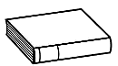 ❶		 Lis le texte.Le monsieur attendPatience patienceLe temps a tournéLa mer est verteLa mer est griseLe ciel aussiComme le fond de ses penséesSes soucis  …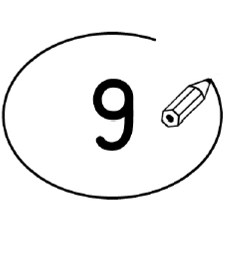 ❷	   Entoure la bonne réponse. (exercice collectif)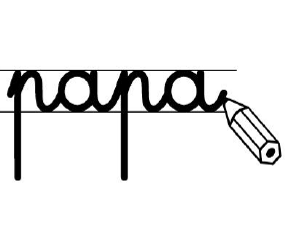 ❸ 		Ecris une phrase avec les mots.	N’oublie pas la majuscule et le point. (exercice collectif )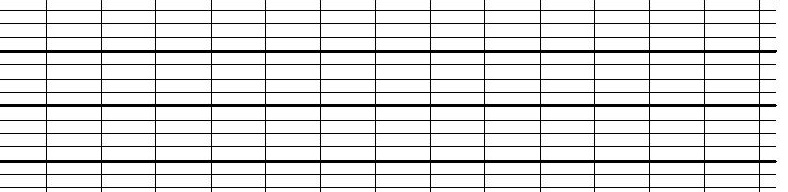 Le monsieur est de bonne humeur.vraifauxLe monsieur a des soucis.vraifauxLe monsieur n’a plus d’espoir, il crie.vraifauxLe monsieur est entrain de pêcher.vraifaux